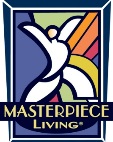 
Key Phrases for Describing Masterpiece Living and Successful Aging
“Make your aging experience what you want it to be.”“Discover what’s possible.”“Set goals based on what’s important to you and track your progress.”“This is an organization-wide initiative – all team members are dedicated to successful aging.”“Customized feedback and create your own customized lifestyle plan.”“Opportunity for growth.”“The kinds of things you’ll find here are exactly what researchers have told us support people’s aging journey.”“Experts have told us that health is about physical, intellectual, social, and spiritual growth, and that’s why we support all four components within our culture.”“Here, we’re not just about staying healthy, we encourage continued growth in all areas of our lives.”“We believe firmly that if you have a pulse, you are growing.”“This culture is not just for the residents, it’s for the entire community. We want to support a culture that encourages all to age in a better way, regardless of their age!”“We have invested in the tools to support you on your journey in successful aging.”“Everyone at this community is on their own successful aging journey, and we support each person through the successful aging culture.”“Have you heard of the 10 Tips to Successful Aging?” (referencing Dr. Roger Landry’s Live Long, Die Short: An Authentic Guide to Successful Aging)